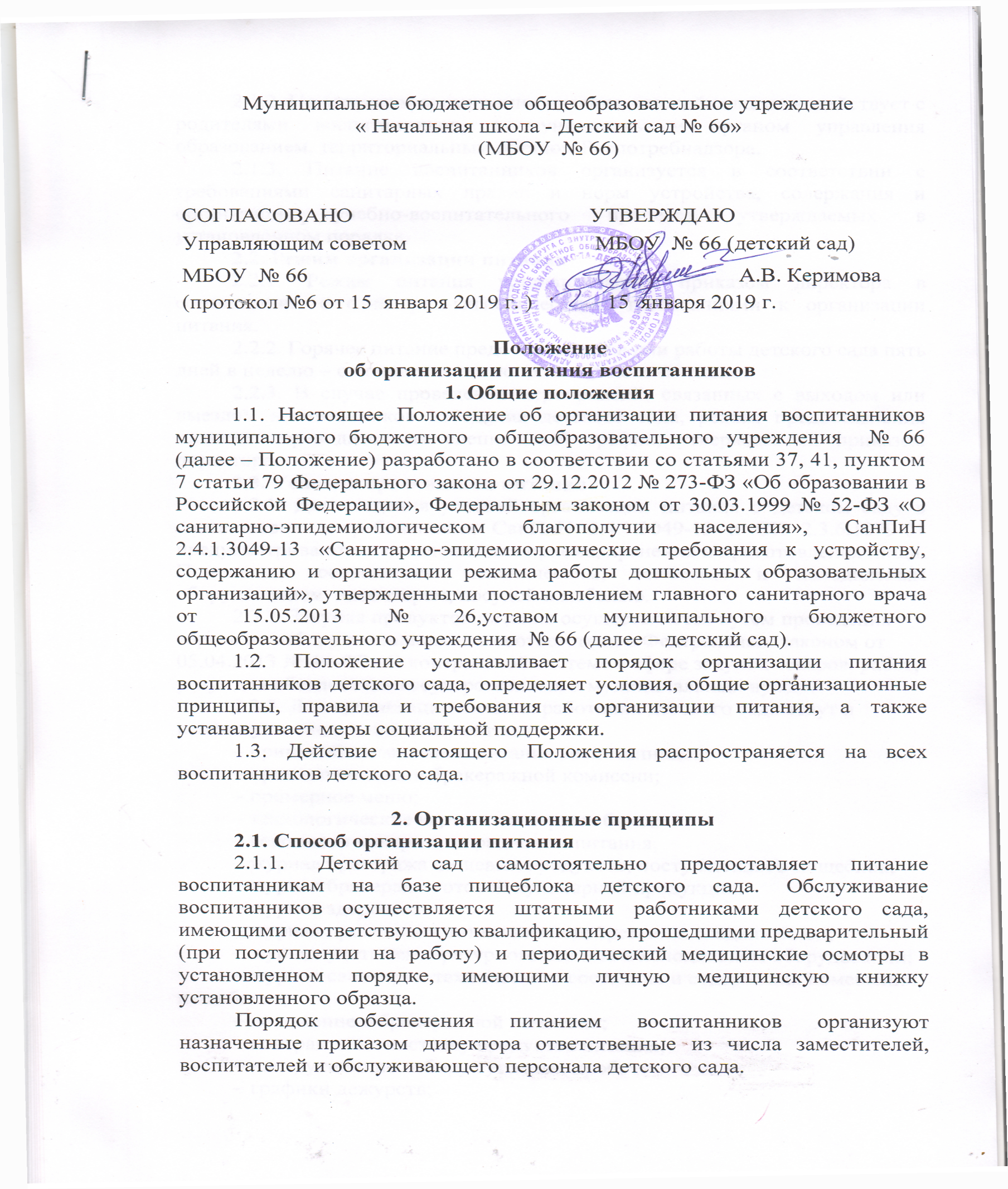 Муниципальное бюджетное  общеобразовательное учреждение
« Начальная школа - Детский сад № 66»
(МБОУ  № 66)Положение
об организации питания воспитанников1. Общие положения1.1. Настоящее Положение об организации питания воспитанников муниципального бюджетного  общеобразовательного учреждения  № 66 (далее – Положение) разработано в соответствии со статьями 37, 41, пунктом 7 статьи 79 Федерального закона от 29.12.2012 № 273-ФЗ «Об образовании в Российской Федерации», Федеральным законом от 30.03.1999 № 52-ФЗ «О санитарно-эпидемиологическом благополучии населения», СанПиН 2.4.1.3049-13 «Санитарно-эпидемиологические требования к устройству, содержанию и организации режима работы дошкольных образовательных организаций», утвержденными постановлением главного санитарного врача от 15.05.2013 № 26,уставом муниципального бюджетного общеобразовательного учреждения  № 66 (далее – детский сад).1.2. Положение устанавливает порядок организации питания воспитанников детского сада, определяет условия, общие организационные принципы, правила и требования к организации питания, а также устанавливает меры социальной поддержки.1.3. Действие настоящего Положения распространяется на всех воспитанников детского сада.2. Организационные принципы2.1. Способ организации питания2.1.1. Детский сад самостоятельно предоставляет питание воспитанникам на базе пищеблока детского сада. Обслуживание воспитанников осуществляется штатными работниками детского сада, имеющими соответствующую квалификацию, прошедшими предварительный (при поступлении на работу) и периодический медицинские осмотры в установленном порядке, имеющими личную медицинскую книжку установленного образца.Порядок обеспечения питанием воспитанников организуют назначенные приказом директора ответственные из числа заместителей, воспитателей и обслуживающего персонала детского сада.2.1.2. По вопросам организации питания детский сад взаимодействует с родителями воспитанников, с муниципальным органом управления образованием, территориальным органом Роспотребнадзора.2.1.3. Питание воспитанников организуется в соответствии с требованиями санитарных правил и норм устройства, содержания и организации учебно-воспитательного процесса, утверждаемых в установленном порядке.2.2. Режим организации питания2.2.1. Режим питания устанавливается приказом директора в соответствии с санитарно-гигиеническими требованиями к организации питания.2.2.2. Горячее питание предоставляется в дни работы детского сада пять дней в неделю – с понедельника по пятницу включительно. 2.2.3. В случае проведения мероприятий, связанных с выходом или выездом воспитанников из здания детского сада, режим предоставления питания переводится на специальный график, утверждаемый приказом директора.2.3. Условия организации питания2.3.1. Для создания условий организации питания в детском саду в соответствии с требованиями СанПиН 2.4.1.3049-13 и СП 2.3.6.1079-01 предусматриваются помещения для приема, хранения и приготовления пищи. Помещения оснащаются механическим, тепловым и холодильным оборудованием, инвентарем, посудой и мебелью.2.3.2. Закупка продуктов питания осуществляется путем проведения торгов по отбору поставщиков в соответствии с Федеральным законом от 05.04.2013 № 44-ФЗ «О контрактной системе в сфере закупок товаров, работ, услуг для обеспечения государственных и муниципальных нужд».2.3.3. Для организации питания работники детского сада ведут и используют следующие документы:– приказ об организации питания воспитанников;– приказ о создании бракеражной комиссии; – примерное меню;– технологические карты кулинарных блюд;– ведомости контроля за рационом питания;– журнал бракеража пищевых продуктов, поступающих в пищеблок; – журнал бракеража готовой кулинарной продукции; – журнал здоровья; – журнал проведения витаминизации третьих и сладких блюд; – журнал учета температурного режима в холодильном оборудовании;– журнал санитарно-технического состояния и содержания помещений пищеблока;– положение о бракеражной комиссии;– контракты на поставку продуктов питания;– инструкцию по отбору суточных проб;– графики дежурств;– график работы бракеражной комиссии.2.4. Меры по улучшению организации питания2.4.1. В целях совершенствования организации питания воспитанников администрация детского сада совместно с воспитателями:– организует постоянную информационно-просветительскую работу по повышению уровня культуры питания воспитанников;– оформляет информационные стенды, посвященные вопросам формирования культуры питания;– проводит с родителями беседы, лектории и другие мероприятия, посвященные вопросам роли питания в формировании здоровья человека, обеспечения ежедневного сбалансированного питания, развития культуры питания и пропаганды здорового образа жизни, правильного питания в домашних условиях;– содействует созданию системы общественного информирования и общественной экспертизы организации питания в детском саду с учетом широкого использования потенциала управляющего и родительского совета;– проводит мониторинг организации питания и направляет в муниципальный орган управления образованием сведения о показателях эффективности реализации мероприятий по совершенствованию организации питания.2.4.2. Переоснащение и комплектование пищеблока производится с учетом новых технологий.3. Порядок предоставления питания воспитанникам3.1. Предоставление горячего питания3.1.1. Всем воспитанникам предоставляется трехразовое горячее питание – завтрак, обед и полдник. Прием пищи воспитанниками происходит в групповых комнатах.3.1.2. Отпуск питания организуется по группам в соответствии с графиком, утверждаемым директором. Отпуск пищи осуществляется по заявкам ответственного лица. Заявка на количество питающихся предоставляется воспитателями накануне и уточняется на следующий день не позднее 8.15 часов.3.1.3. График предоставления питания устанавливает директор самостоятельно с учетом возрастных особенностей воспитанников, числа посадочных мест и продолжительности учебных занятий.3.1.4. Примерное 10-дневное меню разрабатывает ответственный за питание при взаимодействии с работниками пищеблока. Директор согласовывает меню с территориальным отделом Роспотребнадзора, а затем принимает и визирует. Замена блюд в меню производится в исключительных случаях на основе норм взаимозаменяемости продуктов по согласованию с директором. При наличии медицинских показаний для детей формируется рацион диетического питания.Ежедневно меню вывешивается в групповой ячейке. В меню указываются названия кулинарных изделий, сведения об объемах блюд, энергетической ценности.3.2. Предоставление питьевой воды3.2.1. В детском саду предусматривается централизованное обеспечение воспитанников питьевой водой, отвечающей гигиеническим требованиям, предъявляемым к качеству воды питьевого водоснабжения.3.2.2. Свободный доступ к питьевой воде обеспечивается в течение всего времени пребывания детей в детском саду.4. Финансовое обеспечение4.1. Источники и порядок определения стоимости организации питания4.1.1. Финансирование питания воспитанников осуществляется за счет:– средств районного бюджета в форме компенсации, установленной в разделе 5 настоящего Положения;– средств родителей (законных представителей), взимаемых за присмотр и уход за детьми (далее – родительская плата);– внебюджетных источников – добровольных пожертвований от юридических и физических лиц, спонсорских средств.4.1.2. Размер платы, взимаемой с родителей (законных представителей) за присмотр и уход за детьми в детском саду, устанавливается постановлением главы администрации города. 4.1.3. В случае отклонения фактической стоимости питания от размера родительской платы в сторону увеличения разница компенсируется из средств районного бюджета, но не более 30 процентов от установленного размера родительской платы.4.2. Организация питания за счет средств родительской платы 4.2.1. Предоставление питания за счет средств родительской платы производится только на добровольной основе с письменного заявления родителей (законных представителей), поданного в срок до 25 августа текущего года.4.2.2. Директор на основании заявлений родителей (законных представителей) заключает в течение трех дней договор с родителями (законными представителями) и издает приказ, которым утверждает список воспитанников, имеющих право на обеспечение питанием за счет средств родителей (законных представителей).4.2.3. Списки детей для получения питания за счет средств родителей (законных представителей) два раза в год (на 1 сентября и 1 января) формирует ответственный за организацию питания и ежемесячно корректирует администрация детского сада при наличии:– вновь поступивших заявлений родителей (законных представителей) воспитанников;– договоров, заключенных детским садом и родителями (законными представителями).4.2.4. Начисление родительской платы производится на основании табеля посещаемости воспитанников.4.2.5. Родительская плата начисляется авансом за текущий месяц и оплачивается по квитанции, полученной родителями в детском саду. Оплата производится в отделении банка по указанным на квитанции реквизитам.4.2.6. Внесение родительской платы за питание детей в детском саду осуществляется ежемесячно в срок до 5-го числа месяца, в котором будет организовано питание.4.2.7. Об отсутствии ребенка родители должны сообщить воспитателю заблаговременно, то есть до наступления дня отсутствия воспитанника.4.2.8. При отсутствии воспитанника по уважительным причинам и при условии своевременного предупреждения воспитателя о таком отсутствии ребенок снимается с питания. При этом ответственное лицо производит перерасчет стоимости питания и уплаченные деньги засчитываются в следующий месяц.4.3. Организация питания за счет внебюджетных средств4.3.1. Внебюджетные средства детский сад направляет на частичное возмещение расходов на обеспечение питанием всех категорий воспитанников.5. Меры социальной поддержки5.1. Компенсация родительской платы за питание предоставляется всем воспитанникам детского сада. Размер компенсации родительской платы зависит от количества детей в семье и составляет:– на первого ребенка – 20 процентов;– на второго ребенка – 50 процентов;– на третьего и последующих детей – 70 процентов.5.2. Сумма компенсации устанавливается распоряжением главы администрации города. 5.3. Основанием для получения воспитанниками компенсационных выплат является предоставление документов:– заявления на предоставление компенсации на питание по рекомендуемой форме согласно приложению № 1 к настоящему Положению;– копий свидетельств о рождении всех детей в семье;– копий документов, подтверждающих законное представительство ребенка.5.4. При возникновении права на обеспечение льготным питанием воспитанников в течение года заявление родителей (законных представителей) рассматривается в день регистрации.5.5. Списки воспитанников, поставленных на льготное питание, утверждаются приказом директора по согласованию с главой администрации города. В данный приказ могут вноситься изменения в связи с подачей новых заявлений, утратой льготы.5.6. В случае возникновения причин для досрочного прекращения предоставления льготного питания воспитанникам директор издает приказ об исключении ребенка из списков детей, питающихся льготно, с указанием этих причин. 5.7. До 25-го числа расчетного месяца осуществляется выплата компенсации на питание родителям (законным представителям) детей путем зачисления средств на лицевые счета получателей, открытые в финансово-кредитных учреждениях.6. Обязанности участников процесса организации питания 6.1. Диркктор:– ежегодно издает приказ о предоставлении горячего питания воспитанникам;– несет ответственность за организацию горячего питания воспитанников в соответствии с федеральными, региональными и муниципальными нормативными актами, федеральными санитарными правилами и нормами, уставом детского сада и настоящим Положением;– обеспечивает принятие локальных актов, предусмотренных настоящим Положением;– назначает из числа работников детского сада ответственных за организацию питания и закрепляет их обязанности в должностных инструкциях;– обеспечивает рассмотрение вопросов организации горячего питания воспитанников на родительских собраниях, заседаниях управляющего совета детского сада.6.2. Ответственный за питание:– контролирует деятельность воспитателей, поставщиков продуктов питания и работников пищеблока;– формирует сводный список воспитанников для предоставления горячего питания;– предоставляет списки воспитанников для расчета средств на горячее питание в бухгалтерию;– обеспечивает учет фактической посещаемости воспитанников, охват всех детей горячим питанием, контролирует ежедневный порядок учета количества фактически полученных воспитанниками обедов;– формирует список и ведет учет детей из малоимущих семей и детей, находящихся в иной трудной жизненной ситуации;– координирует работу в детском саду по формированию культуры питания;– осуществляет мониторинг удовлетворенности качеством питания;– вносит предложения по улучшению организации горячего питания.6.3. Заместитель директора по административно-хозяйственной части: – обеспечивает своевременную организацию ремонта технологического, механического и холодильного оборудования; – снабжает достаточным количеством посуды, специальной одежды, санитарно-гигиеническими средствами, уборочным инвентарем.6.4. Повар и работники пищеблока:– выполняют обязанности в рамках должностной инструкции;– вправе вносить предложения по улучшению организации питания.6.5. Воспитатели:– ежедневно представляют заявку для организации горячего питания на количество воспитанников на следующий день;– ежедневно не позднее чем за 1 час до предоставления обеда уточняют представленную накануне заявки;– ведут ежедневный табель учета полученных воспитанниками обедов;– не реже чем один раз в неделю представляют ответственному за организацию горячего питания в детском саду данные о количестве фактически полученных воспитанниками обедов;– осуществляют в части своей компетенции мониторинг организации горячего питания;– предусматривают в планах воспитательной работы мероприятия, направленные на формирование здорового образа жизни детей, потребности в сбалансированном и рациональном питании, систематически выносят на обсуждение в ходе родительских собраний вопросы обеспечения полноценного питания воспитанников;– выносят на обсуждение на заседаниях управляющего совета детского сада предложения по улучшению горячего питания.6.6. Родители (законные представители) воспитанников:– представляют подтверждающие документы в случае, если ребенок относится к льготной категории детей;– сообщают воспитателю о болезни ребенка или его временном отсутствии в детском саду для снятия его с питания на период его фактического отсутствия, а также предупреждают медицинского работника, воспитателя, об имеющихся у ребенка аллергических реакциях на продукты питания;– ведут разъяснительную работу со своими детьми по привитию им навыков здорового образа жизни и правильного питания;– вносят предложения по улучшению организации горячего питания в детском саду;– вправе знакомиться с примерным и ежедневным меню.7. Контроль за организацией питания7.1. Текущий контроль организации питания осуществляют ответственные работники детского сада на основании программы производственного контроля, утвержденной заведующим детским садом.7.2. Проверку качества готовой кулинарной продукции осуществляет бракеражная комиссия, деятельность которой регулируется Положением о бракеражной комиссии. Состав комиссии утверждается приказом директора.7.3. Контроль за качеством пищевых продуктов и продовольственного сырья осуществляет медицинский работник в соответствии с требованиями санитарных правил и федерального законодательства.8. Ответственность8.1. Все работники детского сада, отвечающие за организацию питания, несут ответственность за вред, причиненный здоровью детей, связанный с неисполнением или ненадлежащим исполнением должностных обязанностей.8.2. Родители (законные представители) несут предусмотренную действующим законодательством ответственность за неуведомление детского сада о наступлении обстоятельств, лишающих их права на получение компенсации на питание ребенка.8.3. Лица, виновные в нарушении требований организации питания, привлекаются к дисциплинарной и материальной ответственности, а в случаях, установленных законодательством Российской Федерации, – к гражданско-правовой, административной и уголовной ответственности в порядке, установленном федеральными законами.Приложение № 1
к Положению об организации питания воспитанников 
МБОУ  № 66ЗАЯВЛЕНИЕна предоставление компенсации на питаниеПрошу предоставить компенсацию на питание первого, второго, третьего, последующего ребенка моему сыну (ФИО).Назначенную мне компенсацию на питание (ФИО) прошу перечислять на лицевой счет № 12345678912345678912, открытый в финансово-кредитном учреждении ПАО «Банк "Развитие"», ИНН/КПП 3452346700/760000134, БИК 0412345678, к/с 30101643600000000928.На сбор, передачу и обработку моих персональных данных и данных моего ребенка согласен(а).Дата принятия заявления к рассмотрению 27 августа 2019 г., регистрационный № 597-4.СОГЛАСОВАНОУТВЕРЖДАЮУТВЕРЖДАЮУправляющим советом МБОУ  № 66 (детский сад) МБОУ  № 66 (детский сад)МБОУ  № 66А.В.Керимова(протокол от  января 2019 г. №  ) января 2019 г. января 2019 г.Директору МБОУ №66Директору МБОУ №66Директору МБОУ №66Директору МБОУ №66А.В.КеримовойА.В.КеримовойА.В.КеримовойА.В.КеримовойотМагомедовой Патимат Магомедовны,Магомедовой Патимат Магомедовны,Магомедовой Патимат Магомедовны,паспортпаспорт11 11 11111111 11 111111выданвыдан1 февраля 2014 г. УФМС России по РД  1 февраля 2014 г. УФМС России по РД  г. Махачкала,г. Махачкала,г. Махачкала,,проживающей по адресу: г. Махачкала ,проживающей по адресу: г. Махачкала ,проживающей по адресу: г. Махачкала ,проживающей по адресу: г. Махачкала ,ул. Советская, д. 1, кв. 3,ул. Советская, д. 1, кв. 3,ул. Советская, д. 1, кв. 3,ул. Советская, д. 1, кв. 3,контактный телефон: 8 (123) 123-11-22контактный телефон: 8 (123) 123-11-22контактный телефон: 8 (123) 123-11-22контактный телефон: 8 (123) 123-11-2227 августа 2019 г.подписьМагомедова П.М.Секретарь                     подписьАмирова З.Г.